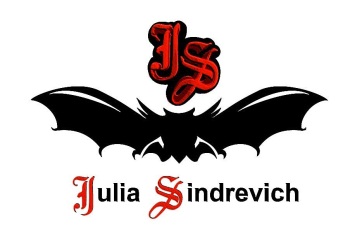 тел. (916) 544-44-44, e-mail: Juliasindrevich@yandex.ru    www.juliasindrevich.ruПрайс-лист ФУТБОЛКИ, ЛОНГСЛИВЫ, МЧПУсл.обозначения:Возможно изготовление на заказ (сроки зависят от модели).Имеется в наличии.Продано.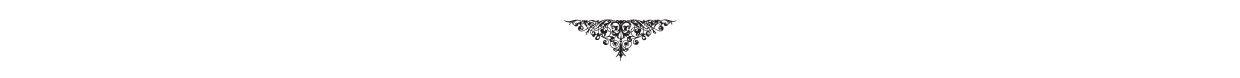 артикул наименование товарацена, рубФУТБОЛКИФ_молшокФутболка T-shirt с фигурными складками спереди + цветок-брошь из ЮЛЫ/YULA, цвет молочный шоколад, р.44-46, длина 57см, трикотаж холодная вискоза.3000Ф_сереброФутболка T-shirt с фигурными складками спереди + цветок-брошь из ЮЛЫ/YULA, цвет серо-серебро, р.44-48, длина 57см, трикотаж вискоза+полиамид.3000Ф_серебро0Футболка с покатыми плечами с фигурными складками спереди + цветок-брошь из ЮЛЫ/YULA, цвет серо-серебро,  р.44-46, длина 57см, трикотаж вискоза+полиамид.3000Ф_тзелФутболка T-shirt с фигурными складками спереди + цветок-брошь из ЮЛЫ/YULA, цвет темно-зеленый, р.44-46, длина 57см, трикотаж хлопок.3000Ф_тзеллацканыФутболка T-shirt с лацканами + цветок-брошь из ЮЛЫ/YULA, цвет темно-зеленый, р.44-46, длина 45см, трикотаж хлопок.3000Ф_тсинФутболка T-shirt с фигурными складками спереди + цветок-брошь из ЮЛЫ/YULA, цвет темно-синий, р.44-46, длина 57см, трикотаж холодная вискоза.3000Ф_фиолФутболка T-shirt с фигурными складками спереди + цветок-брошь из ЮЛЫ/YULA, цвет фиолетовый, р.44-46, длина 57см, трикотаж холодная вискоза.3000Ф_хакиФутболка T-shirt с фигурными складками спереди + цветок-брошь из ЮЛЫ/YULA, цвет хаки,  р.44-48, длина 57см, трикотаж хлопок. 0,6 шир 1,30-1,403000Ф_хакилацканыФутболка с декольте и лацканами + цветок-брошь из ЮЛЫ/YULA, цвет хаки, р.44-48, длина 56см, трикотаж хлопок+эластан. 1500Ф_черншерстьФутболка T-shirt с фигурными складками спереди + цветок-брошь из ЮЛЫ/YULA + митенки, цвет черный,, р.42-44, длина 55см, тонкий полупрозрачный трикотаж с напылением под кожу, шелк+шерсть+полиэстер.4000х2Ф_черншерстькороткаяФутболка T-shirt, цвет черный, р.42-44, длина 45см, тонкий полупрозрачный трикотаж с напылением под кожу, шелк+шерсть+полиэстер.4000ЛОНГСЛИВЫЛС_тзелЛонгслив с фигурными складками спереди + цветок-брошь из ЮЛЫ/YULA, цвет темно-зеленый, р.42-46, длина 68см, трикотаж хлопок. 1,0 шир 1,405000ЛС_тсинЛонгслив с фигурными складками спереди + цветок-брошь из ЮЛЫ/YULA, цвет темно-синий, р.42-46, длина 68см, трикотаж холодная вискоза. 1,0 шир 1,405000ЛС_черншерстьЛонгслив с фигурными складками спереди и на рукавах + цветок-брошь из ЮЛЫ/YULA, цвет черный, р.42-46, длина 68см, тонкий полупрозрачный трикотаж с напылением под кожу, шелк+шерсть+полиэстер. 1,0 шир 1,406000ПЛАТЬЯП_черншерстьМаленькое черное платье, цвет черный, р.42-46, длина 90см, тонкий полупрозрачный трикотаж с напылением под кожу, шелк+шерсть+полиэстер. 0,9 шир 1,408000х3